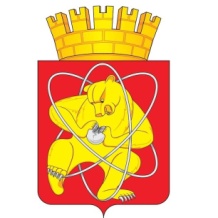 Городской округ «Закрытое административно – территориальное образование  Железногорск Красноярского края»АДМИНИСТРАЦИЯ ЗАТО г. ЖЕЛЕЗНОГОРСКПОСТАНОВЛЕНИЕ   28.11.2022                                                                                                           № 2437г. ЖелезногорскО внесении изменений в постановление Администрации ЗАТО г. Железногорск 
от 01.12.2021 № 2302 «О подготовке и проведении ярмарок в 2022 году»В соответствии со статьей 16 Федерального закона от 06.10.2003 № 131-ФЗ «Об общих принципах организации местного самоуправления в Российской Федерации», статьей 11 Федерального закона от 28.12.2009 № 381-ФЗ 
«Об основах государственного регулирования торговой деятельности 
в Российской Федерации», постановлением Правительства Красноярского края 
от 11.07.2011 № 403-п «Об установлении порядка организации на территории Красноярского края ярмарок и продажи товаров (выполнения работ, оказания услуг) на них и требований к организации продажи товаров (в том числе товаров, подлежащих продаже на ярмарках соответствующих типов и включению 
в соответствующий перечень) и выполнения работ, оказания услуг на ярмарках 
на территории Красноярского края», Уставом ЗАТО Железногорск, постановлением Администрации ЗАТО г. Железногорск  от 29.10.2021 № 2046 «Об утверждении сводного плана организации ярмарок на территории ЗАТО Железногорск на 2022 год», ПОСТАНОВЛЯЮ:1. Внести в постановление Администрации ЗАТО г. Железногорск 
от 01.12.2021 № 2302 «О подготовке и проведении ярмарок в 2022 году» (далее - постановление) следующие изменения:1.1. В пункте 4 постановления слова «(Приложения № 3-10)» заменить словами «(Приложения № 3-12)»1.2. В приложении № 1 к постановлению «Порядок организации специализированных, универсальных и сельскохозяйственных ярмарок и предоставления мест для продажи товаров (выполнения работ, оказания услуг) 
на них в 2022 году» раздел 5 «Особенности приема заявлений и выдачи уведомлений на универсальную и сельскохозяйственную ярмарки» дополнить пунктами 5.9-5.10 следующего содержания:«5.9. На универсальной ярмарке «Ёлочный базар» разрешена реализация следующей продукции:- ёлки живые, искусственные;- новогодние украшения, ёлочные игрушки;- новогодние сувениры;- новогодние и карнавальные костюмы, аксессуары;- подарочные новогодние наборы;- новогодняя печатная продукция. 5.10. На универсальной ярмарке «Ёлочный базар» не допускается реализация:- продовольственных товаров и товаров, указанных в п. 6.3.;- пиротехнических изделий.».1.3. Дополнить постановление Приложением № 11 «Схема размещения торговых мест для продажи товаров (выполнения работ, оказания услуг) 
на универсальной ярмарке «Ёлочный базар» в районе площади «Ракушка» 
по адресу: г. Железногорск, ул. Советская, 29» согласно Приложению № 1 
к настоящему постановлению.1.4. Дополнить постановление Приложением № 12 «Схема размещения торговых мест для продажи товаров (выполнения работ, оказания услуг) 
на универсальной ярмарке «Ёлочный базар» в районе МБУК «Центр Досуга» 
по адресу: г. Железногорск, пр. Ленинградский, д. 37» согласно Приложению № 2 к настоящему постановлению.2. Управлению внутреннего контроля Администрации ЗАТО 
г. Железногорск (В.Г. Винокурова) довести настоящее постановление до сведения населения через газету «Город и горожане».3. Отделу общественных связей Администрации ЗАТО г. Железногорск
(И.С. Архипова) разместить настоящее постановление  на официальном сайте городского округа «Закрытое административно-территориальное образование Железногорск Красноярского края» в информационно-телекоммуникационной сети «Интернет». 4. Контроль над исполнением настоящего постановления оставляю 
за собой. 5. Настоящее постановление вступает в силу после его официального опубликования.Глава ЗАТО г. Железногорск                                                                 И.Г. КуксинПриложение № 1к постановлению АдминистрацииЗАТО г. Железногорскот 28.11.2022  № 2437Приложение № 11к  постановлению АдминистрацииЗАТО г. Железногорскот 01.12.2021  № 2302СХЕМАразмещения торговых мест для продажи товаров (выполнения работ, 
оказания услуг) на универсальной ярмарке «Ёлочный базар» в районе 
площади «Ракушка» по адресу: г. Железногорск, ул. Советская, 29Обозначения:- торговые местаПриложение № 2к постановлению АдминистрацииЗАТО г. Железногорскот 28.11.2022  № 2437Приложение № 12к  постановлению АдминистрацииЗАТО г. Железногорскот 01.12.2021  № 2302СХЕМАразмещения торговых мест для продажи товаров (выполнения работ, 
оказания услуг) на универсальной ярмарке «Ёлочный базар» в районе МБУК «Центр Досуга» по адресу: г. Железногорск, пр. Ленинградский, д. 37Площадь«Ракушка»1-5Обозначения:- торговые места